СУБСИДИИ НА ПОДДЕРЖКУ МАЛЫХ ФОРМ ХОЗЯЙСТВОВАНИЯ ЛИЧНЫХ ПОДСОБНЫХ И КРЕСТЬЯНСКИХ (ФЕРМЕРСКИХ) ХОЗЯЙСТВ НА ТЕРРИТОРИИ МО "ПРИМОРСКИЙ МУНИЦИПАЛЬНЫЙ РАЙОН" 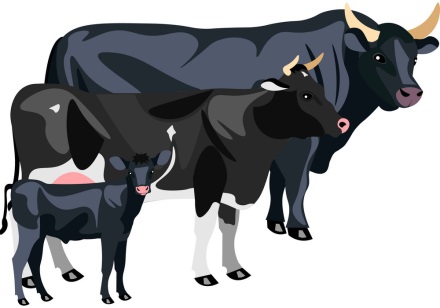 КАКИЕ ВИДЫ РАСХОДОВ ПОДЛЕЖАТ СУБСИДИРОВАНИЮ?Субсидии предоставляются по следующим направлениям:компенсация части затрат на приобретение дойных коров гражданам, ведущим личное подсобное хозяйство (80% от фактических затрат, но не более 63 344 рублей за 1 голову дойной коровы);компенсация части затрат крестьянским (фермерским) хозяйствам на формирование  земельных участков, проведение кадастрового учета, регистрацию долгосрочной аренды и прав собственности на земельные участки сельскохозяйственного назначения (25% от произведенных фактических затрат за выполненные работы);КТО ИМЕЕТ ПРАВО НА ПОЛУЧЕНИЕ СУБСИДИИ?граждане, ведущие личные подсобные хозяйства и проживающие в сельской местности, которые приобрели дойных коров;крестьянские (фермерские) хозяйства осуществляющие деятельность и проживающие в сельской местности, оплатившие фактическое выполнение и работы на формирование земельных участков.УСЛОВИЯ ПРЕДОСТАВЛЕНИЯ СУБСИДИИпроживание и осуществление деятельности в сельской местности (на территории Приморского района);отсутствие у КФХ неисполненной обязанности по уплате налогов, сборов, страховых взносов, пеней, штрафов, процентов, подлежащих уплате в соответствии с законодательством Российской Федерации о налогах и сборах; отсутствие просроченной задолженности по возврату в районный бюджет субсидий, бюджетных инвестиций, предоставленных в том числе в соответствии с иными правовыми актами, и иную просроченную задолженность перед бюджетом; КФХ не является иностранным юридическим лицом, а также российским юридическим лицом, в уставном (складочном) капитале которого доля участия иностранных юридических лиц в совокупности превышает 50 процентов;получатель субсидии не получает средства из районного бюджета в соответствии с иными нормативными правовыми актами, муниципальными правовыми актами на указанные цели.КАКИЕ ДОКУМЕНТЫ НЕОБХОДИМО ПРЕДОСТАВИТЬ?Для заключения соглашения о предоставлении субсидии получатели представляют в управление экономики и прогнозирования следующие документы:1) заявление о предоставлении субсидии по форме, установленной управлением экономики и прогнозирования, в котором подтверждается соответствие получателя требованиям:2) справку, подписанную заявителем, с указанием банковских реквизитов счета получателя;3) копии документов, подтверждающих фактические затраты в текущем году на приобретение дойных коров (копия договора, накладных, счетов, квитанций об оплате, актов выполненных работ (услуг) и иных документов) или копии документов, подтверждающих затраты на оформление земельных участков (копию договора на оформление межевого дела, на подготовку землеустроительного дела с организациями, выполняющими данные виды деятельности, копию акта выполненных работ (услуг), счетов-фактур и платежных документов на оплату затрат и иных документов).Копии документов заверяются подписью и оттиском печати (при наличии) заявителя.4) дополнительно для ЛПХ:копию документа, удостоверяющего личность заявителя (паспорт);копию сведений о страховом свидетельстве обязательного пенсионного страхования или документ, подтверждающий регистрацию в системе индивидуального (персонифицированного) учета, содержащий страховой номер индивидуального лицевого счета (СНИЛС);идентификационный номер налогоплательщика (ИНН).Получатели вправе по собственной инициативе представить следующие документы:1) справку налогового органа, подтверждающую соответствие получателя требованиям;2) в случае, если получателем субсидии является ЛПХ: выписку из похозяйственной книги о площадях земельных участков, наличии домашних животных;3) в случае если получателем субсидии является К(Ф)Х, включая ИП: выписку из Единого государственного реестра индивидуальных предпринимателей (ЕГРИП), выданную не ранее чем за 30 календарных дней до дня подачи документации.	Представленные документы получателям субсидии не возвращаютсяКУДА ОБРАЩАТЬСЯ?Комитет по развитию сельского хозяйства МО «Приморский муниципальный район» по адресу: 163002 г. Архангельск, пр. Ломоносова, д. 30, каб. 19 контактный телефон: 8(8182)68-13-58 Попова Ольга Васильевна Жданова Ирина Сергеевна